РЕКОМЕНДУЕМАЯ СТРУКТУРА ОТЧЕТА ОБ ОЦЕНКЕУважаемые коллеги!Перед вами рекомендуемая структура отчета об оценке, составленная с учетом требований Закона об оценочной деятельности и ФСО №1-3 (в редакциях, имеющих силу для отчетов, выполненных на основании договоров на оценку, заключенных с 29.09.2015 г.).Федеральные стандарты оценки (ФСО) №№1-3 в редакции 2015 года не устанавливают практически никаких требований к структуре отчета. Единственный раздел, наличие которого требуется в отчете, – «Основные факты и выводы», причем ФСО №3 устанавливают требования не только к его наличию, но и к содержанию. Тем не менее, мы настоятельно рекомендуем структурировать содержание отчета, причем примерно так, как оно структурировано в действующей редакции ФСО №3. Обратите внимание:в зависимости от специфики конкретного объекта оценки структура отчета может трансформироваться (например, в отчете об оценке движимого имущества не будет раздела про НЭИ, в отчете об оценке пакета акций может быть раздел с анализом финансового состояния соответствующего предприятия);настоящая структура отчета об оценке соответствует стандартам и правилам оценочной деятельности НП «СРОО «Экспертный совет», которые не содержат дополнительных требований относительно федерального законодательства. Если вы являетесь членом другой СРОО, следует дополнительно учитывать требования стандартов и правил оценочной деятельности соответствующей СРОО.ОТЧЕТ об оценке рыночной стоимости объекта ____________________________________________________________________________________________________________Основные факты и выводыЗадание на оценку Принятые при проведении оценки объекта оценки допущенияПрименяемые стандарты оценкиФедеральные стандарты оценкиФедеральный стандарт оценки "Общие понятия оценки, подходы и требования к проведению оценки (ФСО №1)" (утвержден Приказом Минэкономразвития РФ от 20 мая 2015 года №297);Федеральный стандарт оценки "Цель оценки и виды стоимости (ФСО №2)" (утвержден Приказом Минэкономразвития РФ от 20 мая 2015 года №298);Федеральный стандарт оценки "Требования к отчету об оценке (ФСО №3)" (утвержден  Приказом Минэкономразвития РФ от 20 мая 2015 года №299).Стандарты и правила оценочной деятельностиСтандарты и правила оценочной деятельности Некоммерческого партнерства «Саморегулируемая организация оценщиков «Экспертный совет», утвержденные Советом НП оценщиков «ЭС» (Протокол № 4/2010 от «31» августа 2010 г.) с изменениями и дополнениями, утвержденными Советом НП «СРОО «ЭС» (Протокол № 19/2011 от «12» мая 2011 г., Протокол № 59/2014 от «25» ноября 2014 г., Протокол Совета № 57/2015 от «5» мая 2015 г.)Обоснование применения стандартовСтатьей 15 Федерального закона «Об оценочной деятельности в Российской Федерации» от 29.07.1998г. №135-ФЗ установлено, что при осуществлении оценочной деятельности Оценщик обязан применить Федеральные стандарты оценки, а также стандарты и правила оценочной деятельности, принятые саморегулируемой организацией оценщиков, членом которой является Оценщик. В связи с вышеизложенным, настоящий Отчет выполнен в соответствии с требованиями перечисленных стандартов.Сведения о заказчике оценки, об оценщике (оценщиках), о привлеченных организациях и специалистахСведения о заказчике(содержание не регламентируется)Сведения об оценщикеИнформация обо всех привлеченных к проведению оценки и подготовке отчета об оценке организациях и специалистах Перечень использованных при проведении оценки объекта оценки данных с указанием источников их полученияПроведение анализа и расчетов, прежде всего, основывалось на информации об Объекте оценки, полученной от Заказчика, при визуальном осмотре объекта оценки и в ходе независимых исследований, проведенных Оценщиком. Предполагается, что представленная Заказчиком или сторонними специалистами информация является надежной и достоверной. Недостаток информации восполнялся сведениями из других источников, имеющейся базы данных Оценщика и собственным опытом Оценщика. Количественные и качественные характеристики объектов, подлежащих оценке, установлены по результатам осмотра объекта оценки, а также на основании следующих правоустанавливающих и технических документов, предоставленных Заказчиком:Копии перечисленных документов приводятся в Приложении к настоящему Отчету.Описание объекта оценкиПеречень документов, используемых оценщиком и устанавливающих количественные и качественные характеристики объекта оценки1. …Реквизиты юридического лицаАнализ рынка объекта оценкиАнализ ценообразующих факторовАнализ внешних факторов,  влияющих на его стоимостьОписание процесса оценкиОбоснование выбора используемых подходов к оценке и методов в рамках каждого из применяемых подходовПоследовательность определения стоимости объекта оценки Затратный подходСравнительный подходДоходный подходСогласование результатов оценкиПосле проведения процедуры согласования оценщик помимо указания в отчете об оценке итоговой величины  стоимости объекта оценки имеет право приводить свое суждение о возможных границах интервала, в котором, по его мнению, может находиться эта стоимость, если в задании на оценку не указано иное.ПриложенияКопии документов, используемые оценщиком и устанавливающие количественные и качественные характеристики объекта оценкиПравоустанавливающие и правоподтверждающие документыДокументы технической инвентаризацииЗаключения экспертиз…другие документы по объекту оценкиКопии источников информацииНиже приведем ту же самую структуру, в которую добавим несколько фрагментов в соответствии с ФСО №7 и выделим их бирюзовым фоном Основные факты и выводыЗадание на оценку Принятые при проведении оценки объекта оценки допущенияПрименяемые стандарты оценкиФедеральные стандарты оценкиФедеральный стандарт оценки "Общие понятия оценки, подходы и требования к проведению оценки (ФСО №1)" (утвержден Приказом Минэкономразвития РФ от 20 мая 2015 года №297);Федеральный стандарт оценки "Цель оценки и виды стоимости (ФСО №2)" (утвержден Приказом Минэкономразвития РФ от 20 мая 2015 года №298);Федеральный стандарт оценки "Требования к отчету об оценке (ФСО №3)" (утвержден  Приказом Минэкономразвития РФ от 20 мая 2015 года №299).Федеральный стандарт оценки «Оценка недвижимости (ФСО № 7)»  (утвержден  Приказом Минэкономразвития РФ от 25.09.2014 г. №611).Стандарты и правила оценочной деятельностиСтандарты и правила оценочной деятельности Некоммерческого партнерства «Саморегулируемая организация оценщиков «Экспертный совет», утвержденные Советом НП оценщиков «ЭС» (Протокол № 4/2010 от «31» августа 2010 г.) с изменениями и дополнениями, утвержденными Советом НП «СРОО «ЭС» (Протокол № 19/2011 от «12» мая 2011 г. и Протокол № 59/2014 от «25» ноября 2014 г.)Обоснование применения стандартовСтатьей 15 Федерального закона «Об оценочной деятельности в Российской Федерации» от 29.07.1998г. №135-ФЗ установлено, что при осуществлении оценочной деятельности Оценщик обязан применить Федеральные стандарты оценки, а также стандарты и правила оценочной деятельности, принятые саморегулируемой организацией оценщиков, членом которой является Оценщик. В связи с вышеизложенным, настоящий Отчет выполнен в соответствии с требованиями перечисленных стандартов.Сведения о заказчике оценки, об оценщике (оценщиках), о привлеченных организациях и специалистахСведения о заказчике(содержание не регламентируется)Сведения об оценщикеИнформация обо всех привлеченных к проведению оценки и подготовке отчета об оценке организациях и специалистах Перечень использованных при проведении оценки объекта оценки данных с указанием источников их полученияПроведение анализа и расчетов, прежде всего, основывалось на информации об Объекте оценки, полученной от Заказчика, при визуальном осмотре объекта оценки и в ходе независимых исследований, проведенных Оценщиком. Предполагается, что представленная Заказчиком или сторонними специалистами информация является надежной и достоверной. Недостаток информации восполнялся сведениями из других источников, имеющейся базы данных Оценщика и собственным опытом Оценщика. Количественные и качественные характеристики объектов, подлежащих оценке, установлены по результатам осмотра объекта оценки, а также на основании следующих правоустанавливающих и технических документов, предоставленных Заказчиком:Копии перечисленных документов приводятся в Приложении к настоящему Отчету.Описание объекта оценкиПеречень документов, используемых оценщиком и устанавливающих количественные и качественные характеристики объекта оценки1. …Реквизиты юридического лицаАнализ наиболее эффективного использованияАнализ рынка объекта оценкиАнализ влияния общей политической и социально-экономической обстановкиОпределение сегмента рынка, к которому принадлежит оцениваемый объектАнализ фактических данных о ценах сделок и (или) предложений с объектами недвижимостиАнализ основных факторов, влияющих на спрос, предложение и цены сопоставимых объектов недвижимостиОсновные выводы относительно рынка недвижимости в сегментах, необходимых для оценки объектаОписание процесса оценкиОбоснование выбора используемых подходов к оценке и методов в рамках каждого из применяемых подходовПоследовательность определения стоимости объекта оценки Затратный подходСравнительный подходобъем доступных оценщику рыночных данных об объектах-аналогахправила отбора аналогов для проведения расчетовобоснование использования в расчетах лишь части доступных оценщику объектов-аналогов (при необходимости)при проведении оценки сравнительным подходом следует использовать следующие элементы сравнения:передаваемые имущественные права, ограничения (обременения) этих прав;условия финансирования состоявшейся или предполагаемой сделки (вид оплаты, условия кредитования, иные условия);условия продажи (нетипичные для рынка условия, сделка между аффилированными лицами, иные условия);условия рынка (изменения цен за период между датами сделки и оценки, скидки к ценам предложений, иные условия);вид использования и (или) зонирование;местоположение объекта;физические характеристики объекта, в том числе свойства земельного участка, состояние объектов капитального строительства, соотношение площади земельного участка и площади его застройки, иные характеристики;экономические характеристики (уровень операционных расходов, условия аренды, состав арендаторов, иные характеристики);наличие движимого имущества, не связанного с недвижимостью;другие характеристики (элементы), влияющие на стоимость;Доходный подходСогласование результатов оценкиПосле проведения процедуры согласования оценщик помимо указания в отчете об оценке итоговой величины  стоимости объекта оценки имеет право приводить свое суждение о возможных границах интервала, в котором, по его мнению, может находиться эта стоимость, если в задании на оценку не указано иноеПосле проведения процедуры согласования оценщик, помимо указания в отчете об оценке итогового результата оценки стоимости недвижимости, приводит свое суждение о возможных границах интервала, в котором, по его мнению, может находиться эта стоимость, если в задании на оценку не указано иноеПриложенияКопии документов, используемые оценщиком и устанавливающие количественные и качественные характеристики объекта оценкиПравоустанавливающие и правоподтверждающие документыДокументы технической инвентаризацииЗаключения экспертиз…другие документы по объекту оценкиКопии источников информации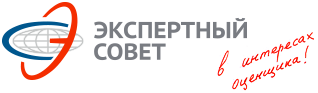 Ассоциация «Саморегулируемая организация оценщиков«ЭКСПЕРТНЫЙ СОВЕТ»101000, г. Москва, Потаповский пер., д. 16/5, стр. 18 (800) 200-29-50, (495) 626-29-50, www.srosovet.ru, mail@srosovet.ru101000, г. Москва, Потаповский пер., д. 16/5, стр. 18 (800) 200-29-50, (495) 626-29-50, www.srosovet.ru, mail@srosovet.ruПорядковый номер отчета:____________Дата составления отчета:____________Дата оценки:____________Основание для проведения оценщиком оценки объекта оценкиОбщая информация, идентифицирующая объект оценкиРезультаты оценки, полученные при применении различных подходов к оценкеЗатратный подходРезультаты оценки, полученные при применении различных подходов к оценкеСравнительный подходРезультаты оценки, полученные при применении различных подходов к оценкеДоходный подходИтоговая величина стоимости объекта оценкиОграничения и пределы применения полученной итоговой стоимостиГенеральный директор…………………..….  /ХХХХХ/Оценщик…………………..…./ХХХХХ/Объект оценкиПрава на объект оценки, учитываемые при определении стоимости объекта оценкиЦель оценкиПредполагаемое использование результатов оценки / задача оценкиВид стоимостиДата оценкиДопущения, на которых должна основываться оценкаИная информация, предусмотренная федеральными стандартами оценкифамилия, имя и (при наличии) отчествоместо нахождения оценщикасведения о членстве оценщика в саморегулируемой организации оценщиковсведения о юридическом лице, с которым оценщик (оценщики) заключил (заключили) трудовой договор№ п/пПеречень данныхИсточник получения1Правовая информацияСвидетельство о государственной регистрации ….2Технические характеристикиТехнический паспорт …Выписка из технического паспорта на здание (строение) …Экспликация …Справка БТИ …Кадастровый паспорт помещения …3Бухгалтерская информацияСправка о балансовой стоимости …4Рыночная информацияИнтернет-сайты и/или печатные издания специализированных организаций.Ссылки на конкретные источники информации указаны далее по тексту Отчета.Полное наименованиеСокращенное наименование (в случае, если имеется)Дата государственной регистрацииОсновной государственный регистрационный номерБалансовая стоимость данного объекта оценки (при наличии)Оценщик_______________ / ХХХХХХХОснование для проведения оценщиком оценки объекта оценкиОбщая информация, идентифицирующая объект оценкиРезультаты оценки, полученные при применении различных подходов к оценкеЗатратный подходРезультаты оценки, полученные при применении различных подходов к оценкеСравнительный подходРезультаты оценки, полученные при применении различных подходов к оценкеДоходный подходИтоговая величина стоимости объекта оценкиОграничения и пределы применения полученной итоговой стоимостиГенеральный директор…………………..….  /ХХХХХ/Оценщик…………………..…./ХХХХХ/Объект оценкиСостав объекта оценки с указанием сведений, достаточных для идентификации каждой из его частей (при наличии)Характеристики объекта оценки и его оцениваемых частей или ссылки на доступные для оценщика документы, содержащие такие характеристикиПрава на объект оценки, учитываемые при определении стоимости объекта оценкиПрава, учитываемые при оценке объекта оценки, ограничения (обременения) этих прав, в том числе в отношении каждой из частей объекта оценкиЦель оценкиПредполагаемое использование результатов оценки / задача оценкиВид стоимостиДата оценкиДопущения, на которых должна основываться оценкаИная информация, предусмотренная федеральными стандартами оценкифамилия, имя и (при наличии) отчествоместо нахождения оценщикасведения о членстве оценщика в саморегулируемой организации оценщиковсведения о юридическом лице, с которым оценщик (оценщики) заключил (заключили) трудовой договор№ п/пПеречень данныхИсточник получения1Правовая информацияСвидетельство о государственной регистрации ….2Технические характеристикиТехнический паспорт …Выписка из технического паспорта на здание (строение) …Экспликация …Справка БТИ …Кадастровый паспорт помещения …3Бухгалтерская информацияСправка о балансовой стоимости …4Рыночная информацияИнтернет-сайты и/или печатные издания специализированных организаций.Ссылки на конкретные источники информации указаны далее по тексту Отчета.Полное наименованиеСокращенное наименование (в случае, если имеется)Дата государственной регистрацииОсновной государственный регистрационный номерБалансовая стоимость данного объекта оценки (при наличии)Оценщик_______________ / ХХХХХХХ